Women’s Council of REALTORS® - Raleigh RegionalSpecial Election Meeting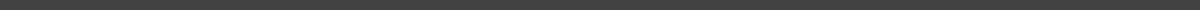 Date: 9/22/2021Time: 10:30amLocation: Via Zoom prior to our The Art of REALTOR® Safety presentationVoting for the Incoming Women’s Board Officers - President-Elect and TreasurerIntroduction of the rules for the vote of the President and the Finance person. Tallie Griffith is running for President-Elect and Mahala Landin for Treasurer. Yes, we do have 20% of the members here so we do have a quorum. Candidates were asked to rise and speak on their positions and experience. Vote ResultsTallie Griffith for 2022 President-Elect. All voted yes. None opposed. Mahala Landin for 2022 Treasurer. All voted yes. None opposed.  